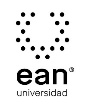 FICHA TÉCNICA DE CONSTRUCCIÓN DEL ÍTEMFICHA TÉCNICA DE CONSTRUCCIÓN DEL ÍTEMNo. Ítem: 2No. Ítem: 2No. Ítem: 2DATOS DEL ÍTEMDATOS DEL ÍTEMDATOS DEL AUTORPrograma académico: Negocios InternacionalesPrograma académico: Negocios InternacionalesPrueba: Políticas y Relaciones InternacionalesPrueba: Políticas y Relaciones InternacionalesPrueba: Políticas y Relaciones InternacionalesPrueba: Políticas y Relaciones InternacionalesPrueba: Políticas y Relaciones InternacionalesPrueba: Políticas y Relaciones InternacionalesÍTEM: COMPETENCIA ESPECÍFICA, CONTEXTO, ENUNCIADO Y OPCIONES DE RESPUESTAÍTEM: COMPETENCIA ESPECÍFICA, CONTEXTO, ENUNCIADO Y OPCIONES DE RESPUESTAÍTEM: COMPETENCIA ESPECÍFICA, CONTEXTO, ENUNCIADO Y OPCIONES DE RESPUESTACompetencia específica señalada en el syllabus, que evalúa este ítem:Identifica los conceptos básicos de política internacional.Competencia específica señalada en el syllabus, que evalúa este ítem:Identifica los conceptos básicos de política internacional.Competencia específica señalada en el syllabus, que evalúa este ítem:Identifica los conceptos básicos de política internacional.CONTEXTO - Caso - situación problémica:La política exterior colombiana ha sido cerrada a territorios que no tienen interés comercial o político. Entre ellos se encuentra Asía, donde sus contactos comerciales han sido pocos, y los países con los que ha establecido relaciones son escasos. Muy pocos presidentes de Colombia han ido de visita oficial a dicho continente.CONTEXTO - Caso - situación problémica:La política exterior colombiana ha sido cerrada a territorios que no tienen interés comercial o político. Entre ellos se encuentra Asía, donde sus contactos comerciales han sido pocos, y los países con los que ha establecido relaciones son escasos. Muy pocos presidentes de Colombia han ido de visita oficial a dicho continente.CONTEXTO - Caso - situación problémica:La política exterior colombiana ha sido cerrada a territorios que no tienen interés comercial o político. Entre ellos se encuentra Asía, donde sus contactos comerciales han sido pocos, y los países con los que ha establecido relaciones son escasos. Muy pocos presidentes de Colombia han ido de visita oficial a dicho continente.ENUNCIADO:Si se quisiera establecer negocios con esta región, las acciones que el gobierno debería hacer o impulsar serían:ENUNCIADO:Si se quisiera establecer negocios con esta región, las acciones que el gobierno debería hacer o impulsar serían:ENUNCIADO:Si se quisiera establecer negocios con esta región, las acciones que el gobierno debería hacer o impulsar serían:Opciones de respuesta
a. Establecer visitas empresariales con inversionistas de la región.b. Crear embajadas con los países de la región.c.  Establecer acuerdos comerciales de zonas de libre comercio e inversión.d. Hacer una visita presidencial a alguno de los países de la región asiática.Opciones de respuesta
a. Establecer visitas empresariales con inversionistas de la región.b. Crear embajadas con los países de la región.c.  Establecer acuerdos comerciales de zonas de libre comercio e inversión.d. Hacer una visita presidencial a alguno de los países de la región asiática.Opciones de respuesta
a. Establecer visitas empresariales con inversionistas de la región.b. Crear embajadas con los países de la región.c.  Establecer acuerdos comerciales de zonas de libre comercio e inversión.d. Hacer una visita presidencial a alguno de los países de la región asiática.Opciones de respuesta
a. Establecer visitas empresariales con inversionistas de la región.b. Crear embajadas con los países de la región.c.  Establecer acuerdos comerciales de zonas de libre comercio e inversión.d. Hacer una visita presidencial a alguno de los países de la región asiática.Opciones de respuesta
a. Establecer visitas empresariales con inversionistas de la región.b. Crear embajadas con los países de la región.c.  Establecer acuerdos comerciales de zonas de libre comercio e inversión.d. Hacer una visita presidencial a alguno de los países de la región asiática.Opciones de respuesta
a. Establecer visitas empresariales con inversionistas de la región.b. Crear embajadas con los países de la región.c.  Establecer acuerdos comerciales de zonas de libre comercio e inversión.d. Hacer una visita presidencial a alguno de los países de la región asiática.Opciones de respuesta
a. Establecer visitas empresariales con inversionistas de la región.b. Crear embajadas con los países de la región.c.  Establecer acuerdos comerciales de zonas de libre comercio e inversión.d. Hacer una visita presidencial a alguno de los países de la región asiática.Opciones de respuesta
a. Establecer visitas empresariales con inversionistas de la región.b. Crear embajadas con los países de la región.c.  Establecer acuerdos comerciales de zonas de libre comercio e inversión.d. Hacer una visita presidencial a alguno de los países de la región asiática.Opciones de respuesta
a. Establecer visitas empresariales con inversionistas de la región.b. Crear embajadas con los países de la región.c.  Establecer acuerdos comerciales de zonas de libre comercio e inversión.d. Hacer una visita presidencial a alguno de los países de la región asiática.JUSTIFICACIÓN DE OPCIONES DE RESPUESTAJUSTIFICACIÓN DE OPCIONES DE RESPUESTAJUSTIFICACIÓN DE OPCIONES DE RESPUESTAPor qué NO es a: porque esta opción serviría para conocer los empresarios de la región, pero no garantiza una estructura legal para entablar relacionesPor qué NO es a: porque esta opción serviría para conocer los empresarios de la región, pero no garantiza una estructura legal para entablar relacionesPor qué NO es a: porque esta opción serviría para conocer los empresarios de la región, pero no garantiza una estructura legal para entablar relacionesPor qué NO es b: porque esta opción permite que los colombianos tengan representación en dichos países, pero dista de ser una posibilidad para entablar negociosPor qué NO es b: porque esta opción permite que los colombianos tengan representación en dichos países, pero dista de ser una posibilidad para entablar negociosPor qué NO es b: porque esta opción permite que los colombianos tengan representación en dichos países, pero dista de ser una posibilidad para entablar negociosPor qué NO es d: porque Colombia ha hecho visitas a países de la región. Aunque eso mejoró las relaciones políticas, no ha sido suficiente para incrementar los negocios con Asia.Por qué NO es d: porque Colombia ha hecho visitas a países de la región. Aunque eso mejoró las relaciones políticas, no ha sido suficiente para incrementar los negocios con Asia.Por qué NO es d: porque Colombia ha hecho visitas a países de la región. Aunque eso mejoró las relaciones políticas, no ha sido suficiente para incrementar los negocios con Asia.CLAVE Y JUSTIFICACIÓN.La clave es c porque los acuerdos comerciales permiten una estructura legal clara para los países que participan de ella. Hacer acuerdos comerciales que mantengan reglas claras y que favorezcan las transacciones comerciales y financieras pueden incrementar el comercio entre Colombia y Asía.CLAVE Y JUSTIFICACIÓN.La clave es c porque los acuerdos comerciales permiten una estructura legal clara para los países que participan de ella. Hacer acuerdos comerciales que mantengan reglas claras y que favorezcan las transacciones comerciales y financieras pueden incrementar el comercio entre Colombia y Asía.CLAVE Y JUSTIFICACIÓN.La clave es c porque los acuerdos comerciales permiten una estructura legal clara para los países que participan de ella. Hacer acuerdos comerciales que mantengan reglas claras y que favorezcan las transacciones comerciales y financieras pueden incrementar el comercio entre Colombia y Asía.ESPECIFICACIONES DE DISEÑO: DIBUJOS, ECUACIONES Y / O GRÁFICOS:ESPECIFICACIONES DE DISEÑO: DIBUJOS, ECUACIONES Y / O GRÁFICOS:ESPECIFICACIONES DE DISEÑO: DIBUJOS, ECUACIONES Y / O GRÁFICOS:FICHA TÉCNICA DE CONSTRUCCIÓN DEL ÍTEMFICHA TÉCNICA DE CONSTRUCCIÓN DEL ÍTEMNo. Ítem: 3No. Ítem: 3No. Ítem: 3DATOS DEL ÍTEMDATOS DEL ÍTEMDATOS DEL AUTORPrograma académico: Negocios InternacionalesPrograma académico: Negocios InternacionalesPrueba: Políticas y Relaciones InternacionalesPrueba: Políticas y Relaciones InternacionalesPrueba: Políticas y Relaciones InternacionalesPrueba: Políticas y Relaciones InternacionalesPrueba: Políticas y Relaciones InternacionalesPrueba: Políticas y Relaciones InternacionalesÍTEM: COMPETENCIA ESPECÍFICA, CONTEXTO, ENUNCIADO Y OPCIONES DE RESPUESTAÍTEM: COMPETENCIA ESPECÍFICA, CONTEXTO, ENUNCIADO Y OPCIONES DE RESPUESTAÍTEM: COMPETENCIA ESPECÍFICA, CONTEXTO, ENUNCIADO Y OPCIONES DE RESPUESTACompetencia específica señalada en el syllabus, que evalúa este ítem:Identifica los conceptos básicos de política internacional.Competencia específica señalada en el syllabus, que evalúa este ítem:Identifica los conceptos básicos de política internacional.Competencia específica señalada en el syllabus, que evalúa este ítem:Identifica los conceptos básicos de política internacional.CONTEXTO - Caso - situación problémica:"Cuando Argentina invadió las Islas Malvinas pidió el apoyo de los países americanos, pero no lo obtuvo de nuestro país (por razones obvias). Ante esto, los argentinos nos calificaron como el país Caín de América (Rincón Ernesto “El Caín del mundo”. El tiempo, 1997. Recuperado del archivo digital del tiempo http://www.eltiempo.com/archivo/documento/MAM-683366)".CONTEXTO - Caso - situación problémica:"Cuando Argentina invadió las Islas Malvinas pidió el apoyo de los países americanos, pero no lo obtuvo de nuestro país (por razones obvias). Ante esto, los argentinos nos calificaron como el país Caín de América (Rincón Ernesto “El Caín del mundo”. El tiempo, 1997. Recuperado del archivo digital del tiempo http://www.eltiempo.com/archivo/documento/MAM-683366)".CONTEXTO - Caso - situación problémica:"Cuando Argentina invadió las Islas Malvinas pidió el apoyo de los países americanos, pero no lo obtuvo de nuestro país (por razones obvias). Ante esto, los argentinos nos calificaron como el país Caín de América (Rincón Ernesto “El Caín del mundo”. El tiempo, 1997. Recuperado del archivo digital del tiempo http://www.eltiempo.com/archivo/documento/MAM-683366)".ENUNCIADO:Colombia dejó de apoyar a Argentina en la guerra de las Malvinas por qué:ENUNCIADO:Colombia dejó de apoyar a Argentina en la guerra de las Malvinas por qué:ENUNCIADO:Colombia dejó de apoyar a Argentina en la guerra de las Malvinas por qué:Opciones de respuesta
a. El Reino Unido le pidió no apoyar al ser un socio comercial, no solo en la época, sino a lo largo de la historia colombiana.b. El conflicto limítrofe entre Nicaragua y Colombia que podría generar una justificación a favor del primer país.c. el Tratado de Asistencia Recíproca excluye el apoyo bélico en conflictos con otros Estados del mundo.d. La participación de Colombia en el grupo de Contadora inhabilitaba la incursión de Colombia en conflictos bélicos.Opciones de respuesta
a. El Reino Unido le pidió no apoyar al ser un socio comercial, no solo en la época, sino a lo largo de la historia colombiana.b. El conflicto limítrofe entre Nicaragua y Colombia que podría generar una justificación a favor del primer país.c. el Tratado de Asistencia Recíproca excluye el apoyo bélico en conflictos con otros Estados del mundo.d. La participación de Colombia en el grupo de Contadora inhabilitaba la incursión de Colombia en conflictos bélicos.Opciones de respuesta
a. El Reino Unido le pidió no apoyar al ser un socio comercial, no solo en la época, sino a lo largo de la historia colombiana.b. El conflicto limítrofe entre Nicaragua y Colombia que podría generar una justificación a favor del primer país.c. el Tratado de Asistencia Recíproca excluye el apoyo bélico en conflictos con otros Estados del mundo.d. La participación de Colombia en el grupo de Contadora inhabilitaba la incursión de Colombia en conflictos bélicos.Opciones de respuesta
a. El Reino Unido le pidió no apoyar al ser un socio comercial, no solo en la época, sino a lo largo de la historia colombiana.b. El conflicto limítrofe entre Nicaragua y Colombia que podría generar una justificación a favor del primer país.c. el Tratado de Asistencia Recíproca excluye el apoyo bélico en conflictos con otros Estados del mundo.d. La participación de Colombia en el grupo de Contadora inhabilitaba la incursión de Colombia en conflictos bélicos.Opciones de respuesta
a. El Reino Unido le pidió no apoyar al ser un socio comercial, no solo en la época, sino a lo largo de la historia colombiana.b. El conflicto limítrofe entre Nicaragua y Colombia que podría generar una justificación a favor del primer país.c. el Tratado de Asistencia Recíproca excluye el apoyo bélico en conflictos con otros Estados del mundo.d. La participación de Colombia en el grupo de Contadora inhabilitaba la incursión de Colombia en conflictos bélicos.Opciones de respuesta
a. El Reino Unido le pidió no apoyar al ser un socio comercial, no solo en la época, sino a lo largo de la historia colombiana.b. El conflicto limítrofe entre Nicaragua y Colombia que podría generar una justificación a favor del primer país.c. el Tratado de Asistencia Recíproca excluye el apoyo bélico en conflictos con otros Estados del mundo.d. La participación de Colombia en el grupo de Contadora inhabilitaba la incursión de Colombia en conflictos bélicos.Opciones de respuesta
a. El Reino Unido le pidió no apoyar al ser un socio comercial, no solo en la época, sino a lo largo de la historia colombiana.b. El conflicto limítrofe entre Nicaragua y Colombia que podría generar una justificación a favor del primer país.c. el Tratado de Asistencia Recíproca excluye el apoyo bélico en conflictos con otros Estados del mundo.d. La participación de Colombia en el grupo de Contadora inhabilitaba la incursión de Colombia en conflictos bélicos.Opciones de respuesta
a. El Reino Unido le pidió no apoyar al ser un socio comercial, no solo en la época, sino a lo largo de la historia colombiana.b. El conflicto limítrofe entre Nicaragua y Colombia que podría generar una justificación a favor del primer país.c. el Tratado de Asistencia Recíproca excluye el apoyo bélico en conflictos con otros Estados del mundo.d. La participación de Colombia en el grupo de Contadora inhabilitaba la incursión de Colombia en conflictos bélicos.Opciones de respuesta
a. El Reino Unido le pidió no apoyar al ser un socio comercial, no solo en la época, sino a lo largo de la historia colombiana.b. El conflicto limítrofe entre Nicaragua y Colombia que podría generar una justificación a favor del primer país.c. el Tratado de Asistencia Recíproca excluye el apoyo bélico en conflictos con otros Estados del mundo.d. La participación de Colombia en el grupo de Contadora inhabilitaba la incursión de Colombia en conflictos bélicos.JUSTIFICACIÓN DE OPCIONES DE RESPUESTAJUSTIFICACIÓN DE OPCIONES DE RESPUESTAJUSTIFICACIÓN DE OPCIONES DE RESPUESTAPor qué NO es a: porque el Reino Unido fue el principal socio de Colombia en el siglo XVIII pero perdió participación en el comercio colombiano desde la Primera Guerra Mundial.Por qué NO es a: porque el Reino Unido fue el principal socio de Colombia en el siglo XVIII pero perdió participación en el comercio colombiano desde la Primera Guerra Mundial.Por qué NO es a: porque el Reino Unido fue el principal socio de Colombia en el siglo XVIII pero perdió participación en el comercio colombiano desde la Primera Guerra Mundial.Por qué NO es c: porque el TIAR (Tratado de Asistencia Recíproca), contrario a lo planteado, permite utilizar ejércitos de los países en América Latina para conflictos internacionales hacia cualquier país de AméricaPor qué NO es c: porque el TIAR (Tratado de Asistencia Recíproca), contrario a lo planteado, permite utilizar ejércitos de los países en América Latina para conflictos internacionales hacia cualquier país de AméricaPor qué NO es c: porque el TIAR (Tratado de Asistencia Recíproca), contrario a lo planteado, permite utilizar ejércitos de los países en América Latina para conflictos internacionales hacia cualquier país de AméricaPor qué NO es d: porque el grupo de Contadora, que buscaba solucionar los conflictos que se presentaban en Centroamérica, fue después de la guerra de las Malvinas.Por qué NO es d: porque el grupo de Contadora, que buscaba solucionar los conflictos que se presentaban en Centroamérica, fue después de la guerra de las Malvinas.Por qué NO es d: porque el grupo de Contadora, que buscaba solucionar los conflictos que se presentaban en Centroamérica, fue después de la guerra de las Malvinas.CLAVE Y JUSTIFICACIÓN.Si Colombia apoyaba a Argentina en el conflicto de las Malvinas, permitía que los nicaragüenses justificaran una posible invasión a San Andrés y Providencia por no estar claro el conflicto limítrofe de esta región. El gobierno suponía que los nicaragüenses, en manos de Ortega podían invadir San Andrés y generar un conflicto bélico.CLAVE Y JUSTIFICACIÓN.Si Colombia apoyaba a Argentina en el conflicto de las Malvinas, permitía que los nicaragüenses justificaran una posible invasión a San Andrés y Providencia por no estar claro el conflicto limítrofe de esta región. El gobierno suponía que los nicaragüenses, en manos de Ortega podían invadir San Andrés y generar un conflicto bélico.CLAVE Y JUSTIFICACIÓN.Si Colombia apoyaba a Argentina en el conflicto de las Malvinas, permitía que los nicaragüenses justificaran una posible invasión a San Andrés y Providencia por no estar claro el conflicto limítrofe de esta región. El gobierno suponía que los nicaragüenses, en manos de Ortega podían invadir San Andrés y generar un conflicto bélico.ESPECIFICACIONES DE DISEÑO: DIBUJOS, ECUACIONES Y / O GRÁFICOS:ESPECIFICACIONES DE DISEÑO: DIBUJOS, ECUACIONES Y / O GRÁFICOS:ESPECIFICACIONES DE DISEÑO: DIBUJOS, ECUACIONES Y / O GRÁFICOS:FICHA TÉCNICA DE CONSTRUCCIÓN DEL ÍTEMFICHA TÉCNICA DE CONSTRUCCIÓN DEL ÍTEMNo. Ítem: 4No. Ítem: 4No. Ítem: 4DATOS DEL ÍTEMDATOS DEL ÍTEMDATOS DEL AUTORPrograma académico: Negocios InternacionalesPrograma académico: Negocios InternacionalesPrueba: Políticas y Relaciones InternacionalesPrueba: Políticas y Relaciones InternacionalesPrueba: Políticas y Relaciones InternacionalesPrueba: Políticas y Relaciones InternacionalesPrueba: Políticas y Relaciones InternacionalesPrueba: Políticas y Relaciones InternacionalesÍTEM: COMPETENCIA ESPECÍFICA, CONTEXTO, ENUNCIADO Y OPCIONES DE RESPUESTAÍTEM: COMPETENCIA ESPECÍFICA, CONTEXTO, ENUNCIADO Y OPCIONES DE RESPUESTAÍTEM: COMPETENCIA ESPECÍFICA, CONTEXTO, ENUNCIADO Y OPCIONES DE RESPUESTACompetencia específica señalada en el syllabus, que evalúa este ítem:Identifica los conceptos básicos de política internacional.Competencia específica señalada en el syllabus, que evalúa este ítem:Identifica los conceptos básicos de política internacional.Competencia específica señalada en el syllabus, que evalúa este ítem:Identifica los conceptos básicos de política internacional.CONTEXTO - Caso - situación problémica:Cada vez que un presidente norteamericano visita Colombia, existen disturbios estudiantiles y otros eventos de violencia. En la visita de Obama en la Cumbre de las Américas, estallaron varios petardos en Bogotá y en Cartagena, resaltando el que estalló cerca de la embajada.CONTEXTO - Caso - situación problémica:Cada vez que un presidente norteamericano visita Colombia, existen disturbios estudiantiles y otros eventos de violencia. En la visita de Obama en la Cumbre de las Américas, estallaron varios petardos en Bogotá y en Cartagena, resaltando el que estalló cerca de la embajada.CONTEXTO - Caso - situación problémica:Cada vez que un presidente norteamericano visita Colombia, existen disturbios estudiantiles y otros eventos de violencia. En la visita de Obama en la Cumbre de las Américas, estallaron varios petardos en Bogotá y en Cartagena, resaltando el que estalló cerca de la embajada.ENUNCIADODesde la percepción de la teoría de las relaciones internacionales, Estados Unidos debería:ENUNCIADODesde la percepción de la teoría de las relaciones internacionales, Estados Unidos debería:ENUNCIADODesde la percepción de la teoría de las relaciones internacionales, Estados Unidos debería:Opciones de respuesta
a. Incrementar su infraestructura militar, como lo afirma la teoría realistab. Mejorar la imagen de Estados Unidos en Colombia como lo afirma la teoría de interdependencia.c. Incrementar acciones para disminuir la lucha de clases como lo afirma la teoría marxista.d. Dejar de utilizar el dilema de seguridad, como lo afirma la teoría postmodernista.Opciones de respuesta
a. Incrementar su infraestructura militar, como lo afirma la teoría realistab. Mejorar la imagen de Estados Unidos en Colombia como lo afirma la teoría de interdependencia.c. Incrementar acciones para disminuir la lucha de clases como lo afirma la teoría marxista.d. Dejar de utilizar el dilema de seguridad, como lo afirma la teoría postmodernista.Opciones de respuesta
a. Incrementar su infraestructura militar, como lo afirma la teoría realistab. Mejorar la imagen de Estados Unidos en Colombia como lo afirma la teoría de interdependencia.c. Incrementar acciones para disminuir la lucha de clases como lo afirma la teoría marxista.d. Dejar de utilizar el dilema de seguridad, como lo afirma la teoría postmodernista.Opciones de respuesta
a. Incrementar su infraestructura militar, como lo afirma la teoría realistab. Mejorar la imagen de Estados Unidos en Colombia como lo afirma la teoría de interdependencia.c. Incrementar acciones para disminuir la lucha de clases como lo afirma la teoría marxista.d. Dejar de utilizar el dilema de seguridad, como lo afirma la teoría postmodernista.Opciones de respuesta
a. Incrementar su infraestructura militar, como lo afirma la teoría realistab. Mejorar la imagen de Estados Unidos en Colombia como lo afirma la teoría de interdependencia.c. Incrementar acciones para disminuir la lucha de clases como lo afirma la teoría marxista.d. Dejar de utilizar el dilema de seguridad, como lo afirma la teoría postmodernista.Opciones de respuesta
a. Incrementar su infraestructura militar, como lo afirma la teoría realistab. Mejorar la imagen de Estados Unidos en Colombia como lo afirma la teoría de interdependencia.c. Incrementar acciones para disminuir la lucha de clases como lo afirma la teoría marxista.d. Dejar de utilizar el dilema de seguridad, como lo afirma la teoría postmodernista.Opciones de respuesta
a. Incrementar su infraestructura militar, como lo afirma la teoría realistab. Mejorar la imagen de Estados Unidos en Colombia como lo afirma la teoría de interdependencia.c. Incrementar acciones para disminuir la lucha de clases como lo afirma la teoría marxista.d. Dejar de utilizar el dilema de seguridad, como lo afirma la teoría postmodernista.Opciones de respuesta
a. Incrementar su infraestructura militar, como lo afirma la teoría realistab. Mejorar la imagen de Estados Unidos en Colombia como lo afirma la teoría de interdependencia.c. Incrementar acciones para disminuir la lucha de clases como lo afirma la teoría marxista.d. Dejar de utilizar el dilema de seguridad, como lo afirma la teoría postmodernista.Opciones de respuesta
a. Incrementar su infraestructura militar, como lo afirma la teoría realistab. Mejorar la imagen de Estados Unidos en Colombia como lo afirma la teoría de interdependencia.c. Incrementar acciones para disminuir la lucha de clases como lo afirma la teoría marxista.d. Dejar de utilizar el dilema de seguridad, como lo afirma la teoría postmodernista.JUSTIFICACIÓN DE OPCIONES DE RESPUESTAJUSTIFICACIÓN DE OPCIONES DE RESPUESTAJUSTIFICACIÓN DE OPCIONES DE RESPUESTAPor qué NO es a: porque la escuela neorrealista prepondera la idea de High power o poder duro en donde la supremacía militar es lo importante. Eso provocaría mayor repudio de los que critican la intervención de Estados Unidos en países como ColombiaPor qué NO es a: porque la escuela neorrealista prepondera la idea de High power o poder duro en donde la supremacía militar es lo importante. Eso provocaría mayor repudio de los que critican la intervención de Estados Unidos en países como ColombiaPor qué NO es a: porque la escuela neorrealista prepondera la idea de High power o poder duro en donde la supremacía militar es lo importante. Eso provocaría mayor repudio de los que critican la intervención de Estados Unidos en países como ColombiaPor qué NO es c: porque la visión del marxismo critica la lucha entre clases en las relaciones internacionales. Si Estados Unidos aceptará esta visión, aceptaría que ha sido un país opresor, lo que generaría su pérdida de poder en las relaciones internacionales.Por qué NO es c: porque la visión del marxismo critica la lucha entre clases en las relaciones internacionales. Si Estados Unidos aceptará esta visión, aceptaría que ha sido un país opresor, lo que generaría su pérdida de poder en las relaciones internacionales.Por qué NO es c: porque la visión del marxismo critica la lucha entre clases en las relaciones internacionales. Si Estados Unidos aceptará esta visión, aceptaría que ha sido un país opresor, lo que generaría su pérdida de poder en las relaciones internacionales.Por qué NO es d: porque la escuela estructuralista cuestiona el poder, sea blando o duro, como forma de dominación mundial. Dejar el dilema de seguridad implicaría cierta incertidumbre sobre la acción de los rivales o enemigos de Estados Unidos. Adicionalmente, eso no llevaría a mejorar la percepción de Estados Unidos en Colombia.Por qué NO es d: porque la escuela estructuralista cuestiona el poder, sea blando o duro, como forma de dominación mundial. Dejar el dilema de seguridad implicaría cierta incertidumbre sobre la acción de los rivales o enemigos de Estados Unidos. Adicionalmente, eso no llevaría a mejorar la percepción de Estados Unidos en Colombia.Por qué NO es d: porque la escuela estructuralista cuestiona el poder, sea blando o duro, como forma de dominación mundial. Dejar el dilema de seguridad implicaría cierta incertidumbre sobre la acción de los rivales o enemigos de Estados Unidos. Adicionalmente, eso no llevaría a mejorar la percepción de Estados Unidos en Colombia.CLAVE Y JUSTIFICACIÓN.La clave es b porque El análisis del poder duro y poder blando de Estados Unidos es un planteamiento de Keonane o Nye que afirma que la credibilidad y el buen nombre de Estados Unidos fortalecen su poder en el equilibrio mundial, aunado con el poder militar y económico. Si se mejora la imagen de Estados Unidos, como país protector de los derechos e insignia para la población mundial, su reticencia en algunos sectores sociales puede disminuir.CLAVE Y JUSTIFICACIÓN.La clave es b porque El análisis del poder duro y poder blando de Estados Unidos es un planteamiento de Keonane o Nye que afirma que la credibilidad y el buen nombre de Estados Unidos fortalecen su poder en el equilibrio mundial, aunado con el poder militar y económico. Si se mejora la imagen de Estados Unidos, como país protector de los derechos e insignia para la población mundial, su reticencia en algunos sectores sociales puede disminuir.CLAVE Y JUSTIFICACIÓN.La clave es b porque El análisis del poder duro y poder blando de Estados Unidos es un planteamiento de Keonane o Nye que afirma que la credibilidad y el buen nombre de Estados Unidos fortalecen su poder en el equilibrio mundial, aunado con el poder militar y económico. Si se mejora la imagen de Estados Unidos, como país protector de los derechos e insignia para la población mundial, su reticencia en algunos sectores sociales puede disminuir.ESPECIFICACIONES DE DISEÑO: DIBUJOS, ECUACIONES Y / O GRÁFICOS:ESPECIFICACIONES DE DISEÑO: DIBUJOS, ECUACIONES Y / O GRÁFICOS:ESPECIFICACIONES DE DISEÑO: DIBUJOS, ECUACIONES Y / O GRÁFICOS: